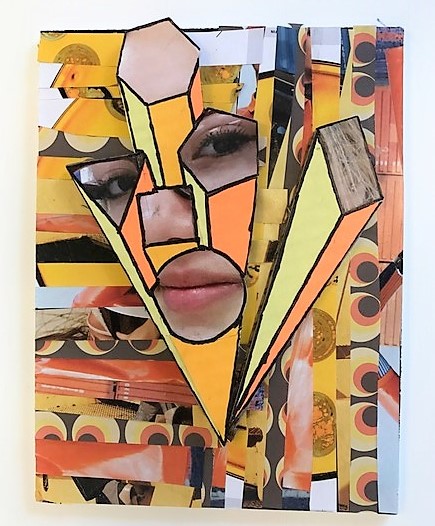 One Point Perspective Exploding PortraitsFinal AssessmentName:							Period:Project Assessment (40 point): 123445TechniqueYour perspective technique is inaccurate and done with little careYour perspective technique is somewhat accurate but had some major inaccuraciesYour perspective technique is somewhat accurate.Your perspective technique is somewhat accurate.Your perspective technique complete and accurate with minor mistakes Your perspective technique is complete and fully accurateCompletenessCompleted approx. 20% Completed approx. 40% Completed approx. 60%. Completed approx. 60%. Completed approx. 80%. Completed 100% , all  of your pagesColor Scheme and Value placementYou do not have a clear color scheme and your value placement does not enhances your 3D effectYou have an only slightly clear color scheme and your value placement only slightly enhances your 3D effectYou have a somewhat clear color scheme and your value placement somewhat enhances your 3D effectYou have a somewhat clear color scheme and your value placement somewhat enhances your 3D effectYou have a mostly clear color scheme and your value placement mostly enhances your 3D effectYou have a clear color scheme and your value placement enhances your 3D effectBackgroundYour background is not neat, creative and/or does not follows your color schemeYour background is only slightly neat, creative and follows your color schemeYour background is somewhat neat, creative and follows your color schemeYour background is somewhat neat, creative and follows your color schemeYour background is mostly neat, creative and follows your color schemeYour background is neat, creative and follows your color schemeCraftsmanshipYou took little effort in creative your workYour craftsmanship is detracts from your workYour craftsmanship is decent with some imperfectionsYour craftsmanship is decent with some imperfectionsYour craftsmanship is good with minor imperfectionsYour craftsmanship is perfectUsed time, care & effortYou did not utilize your time in class productivelyWhile you were somewhat productive in class you could have used much more of your timeWhile you had times that were productive, you had many times that you did not utilize your time wellYou had times that were productive with some minor distractionsYou made productive use of every available moment in classListened and were silent during instructionYou were distracting while instructions were being givenYou were somewhat attentive but also distracted / talkingYou were attentive but missed some elements due to being distractedYou were mostly attentive with minor distractionsYou were attentive while instruction were givenFollowed rules, team tasks & clean upYou did not follow through with task/clean up or broke rulesYou mostly followed rules and task/clean upYou followed rules and completed somewhat of your tasks/clean upYou followed rules and completed most of your tasks/clean upNot only did you follow rules/tasks, but you also went above and beyond to be helpful